Kjellbjørn Kopperstad synte flotte bilder og fortalte litt frå den fantastiske turen mange medlemmer i klubben hadde til Shetland i tida 14. til 22. mai i år. Stor stas med17-mai feiringa der borte var det også.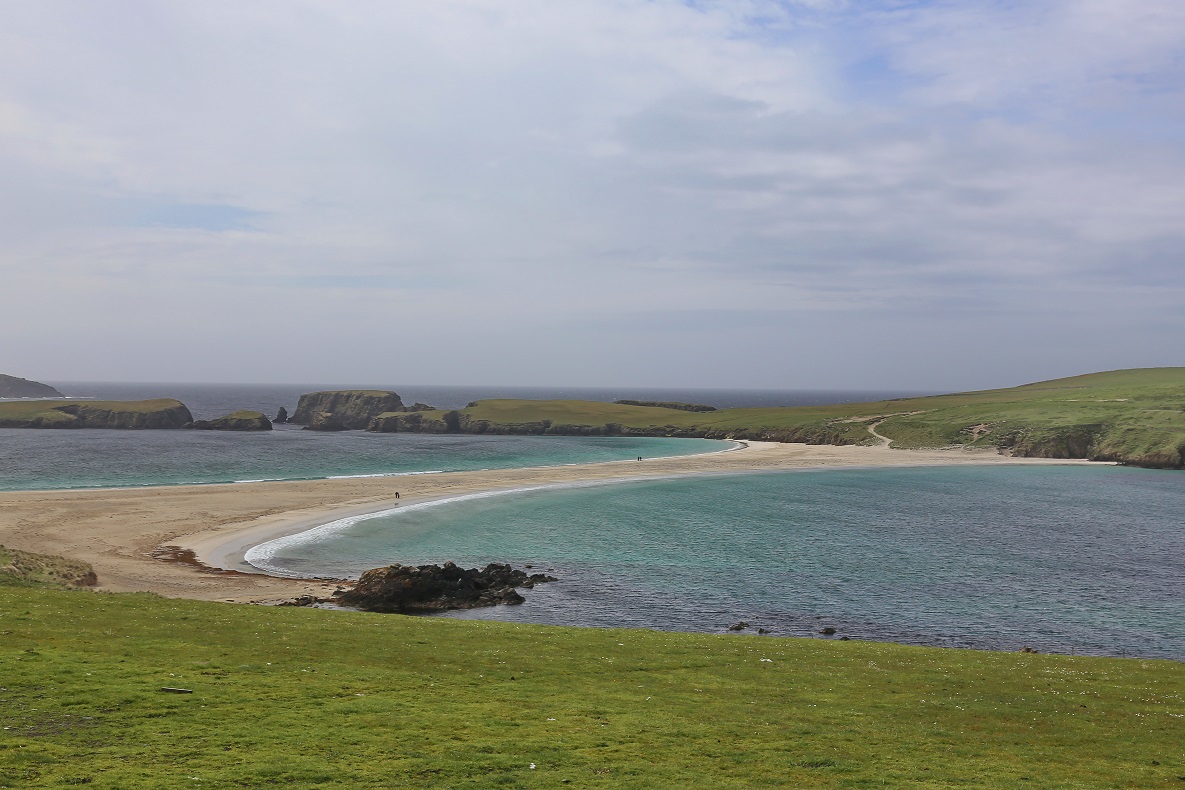 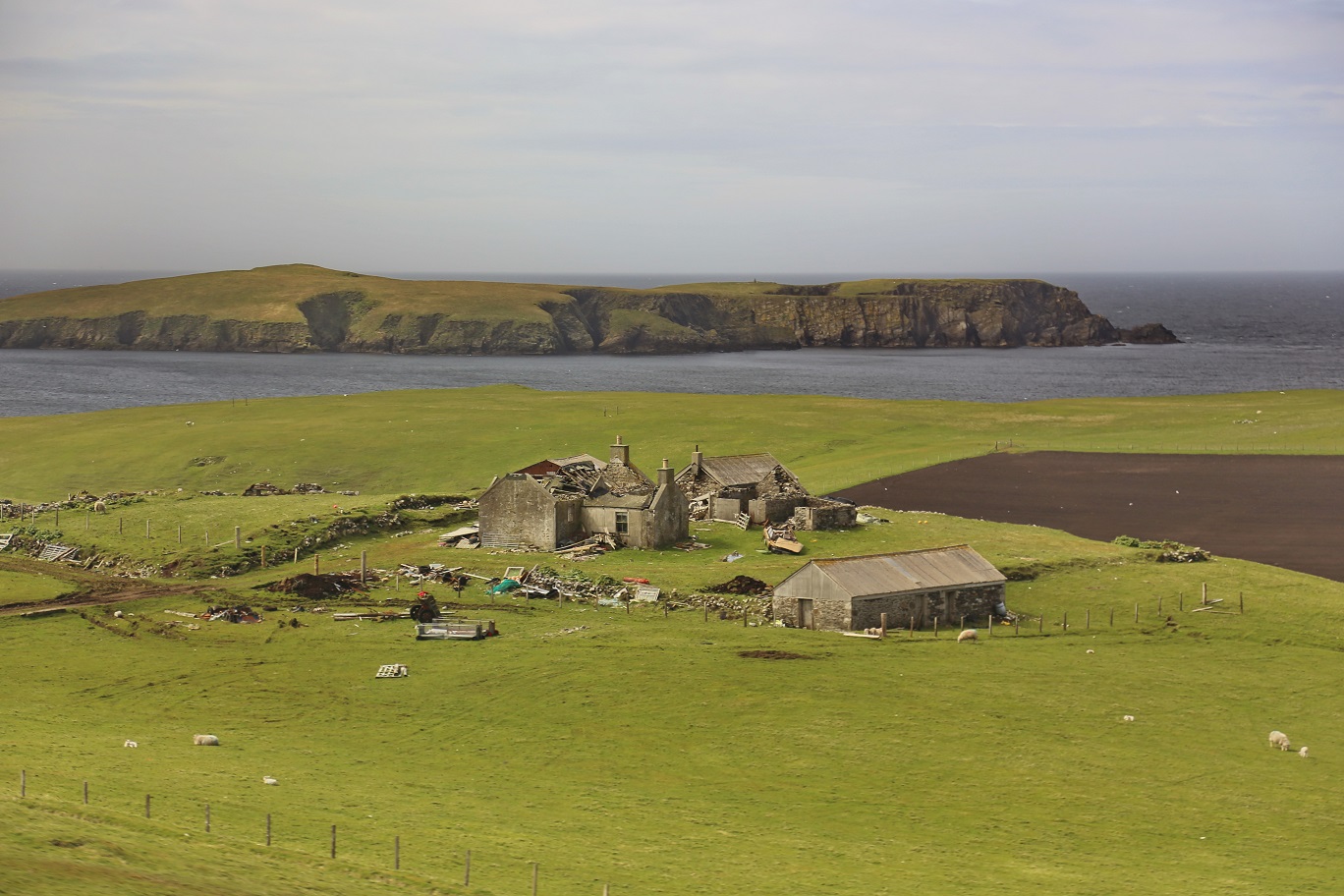 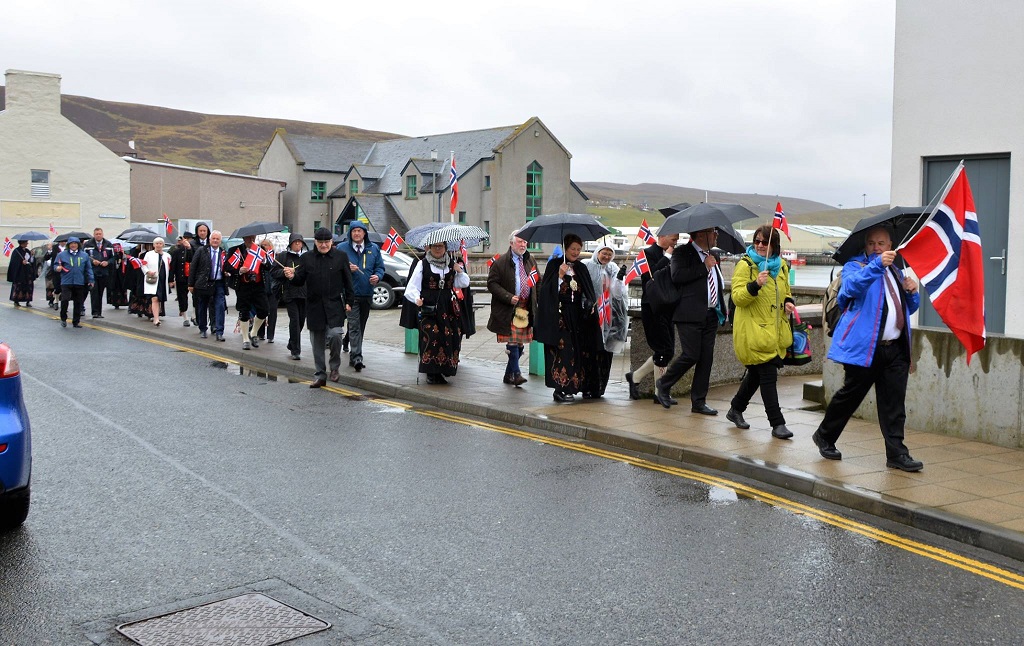 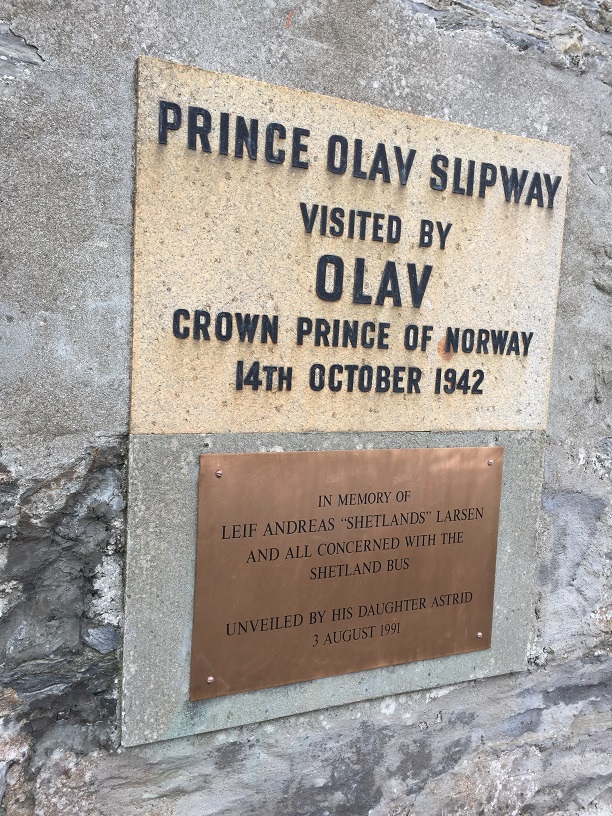 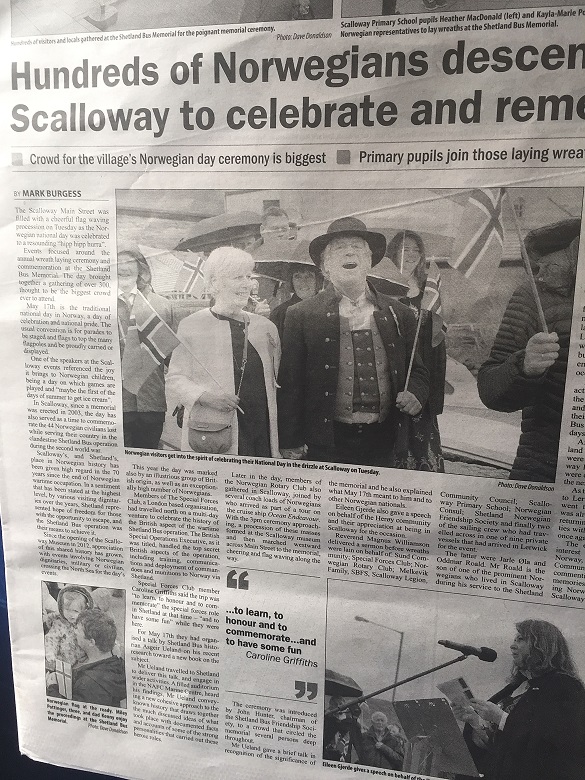 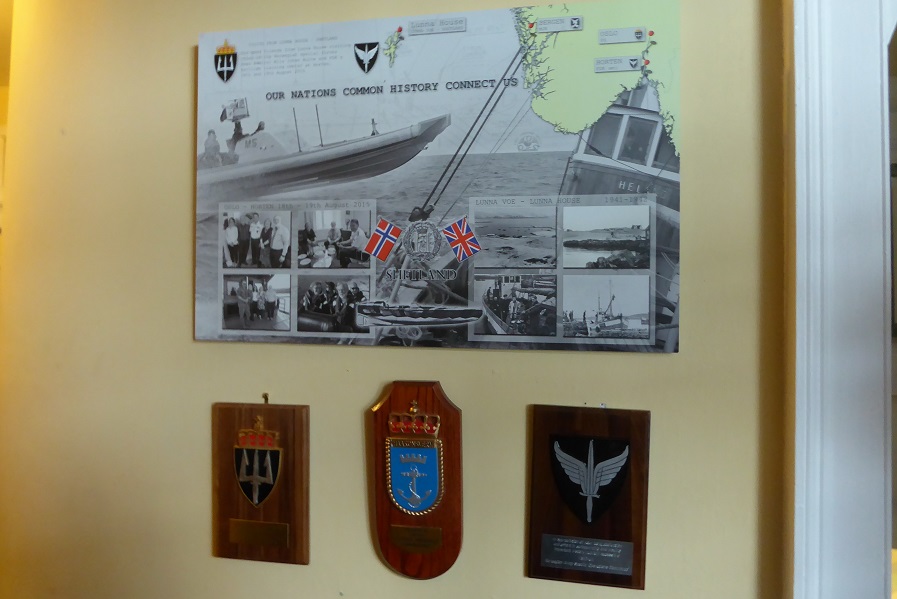 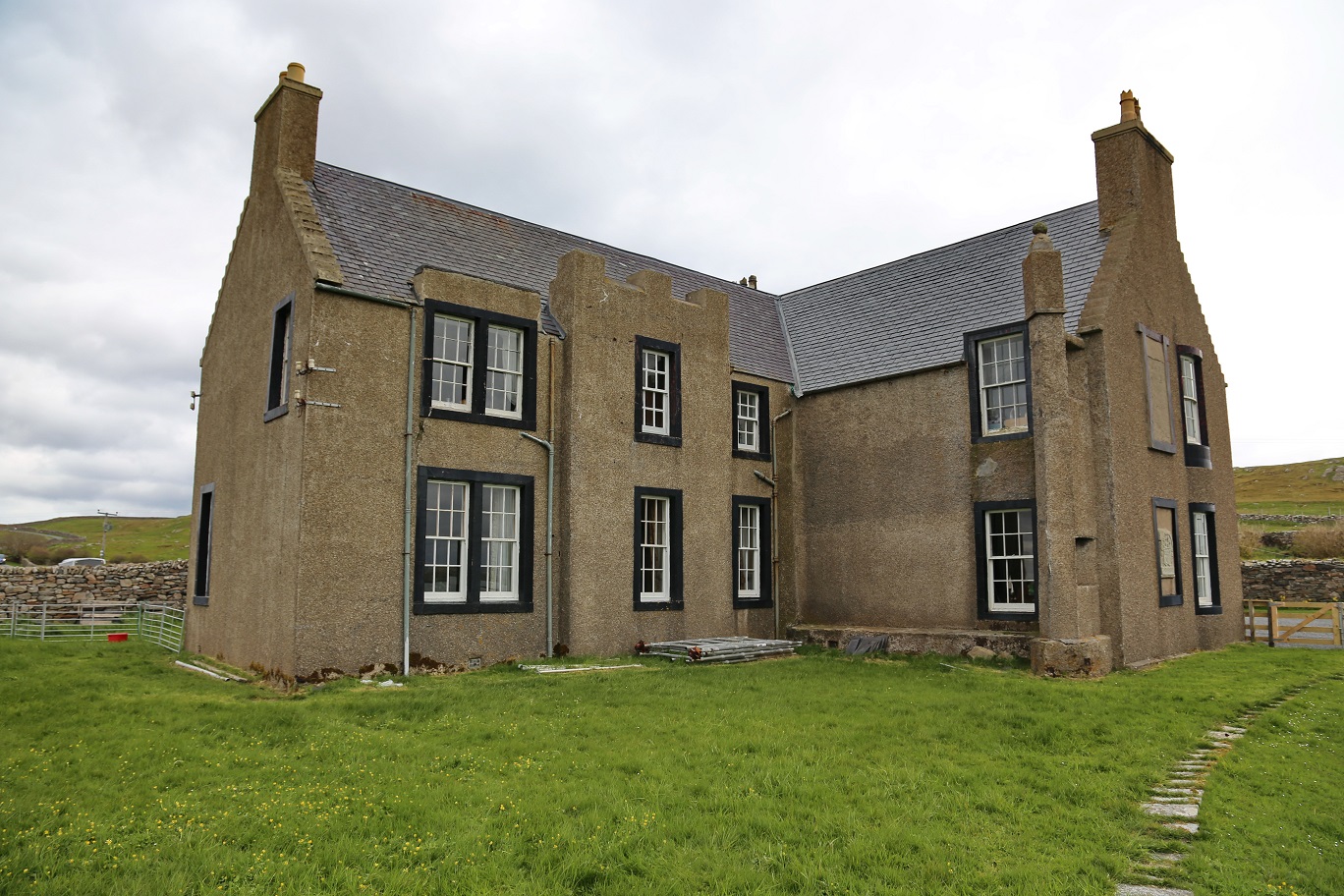 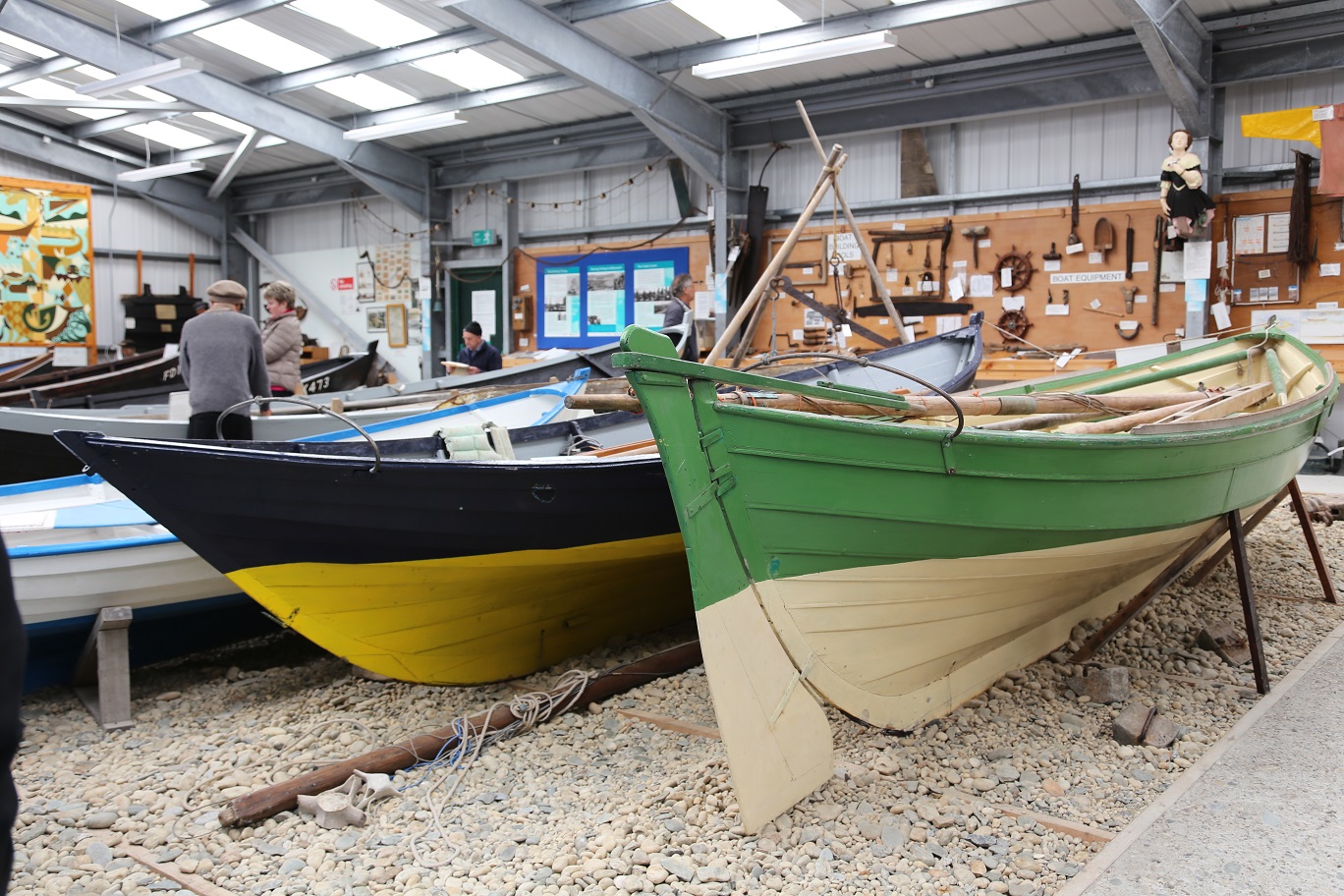 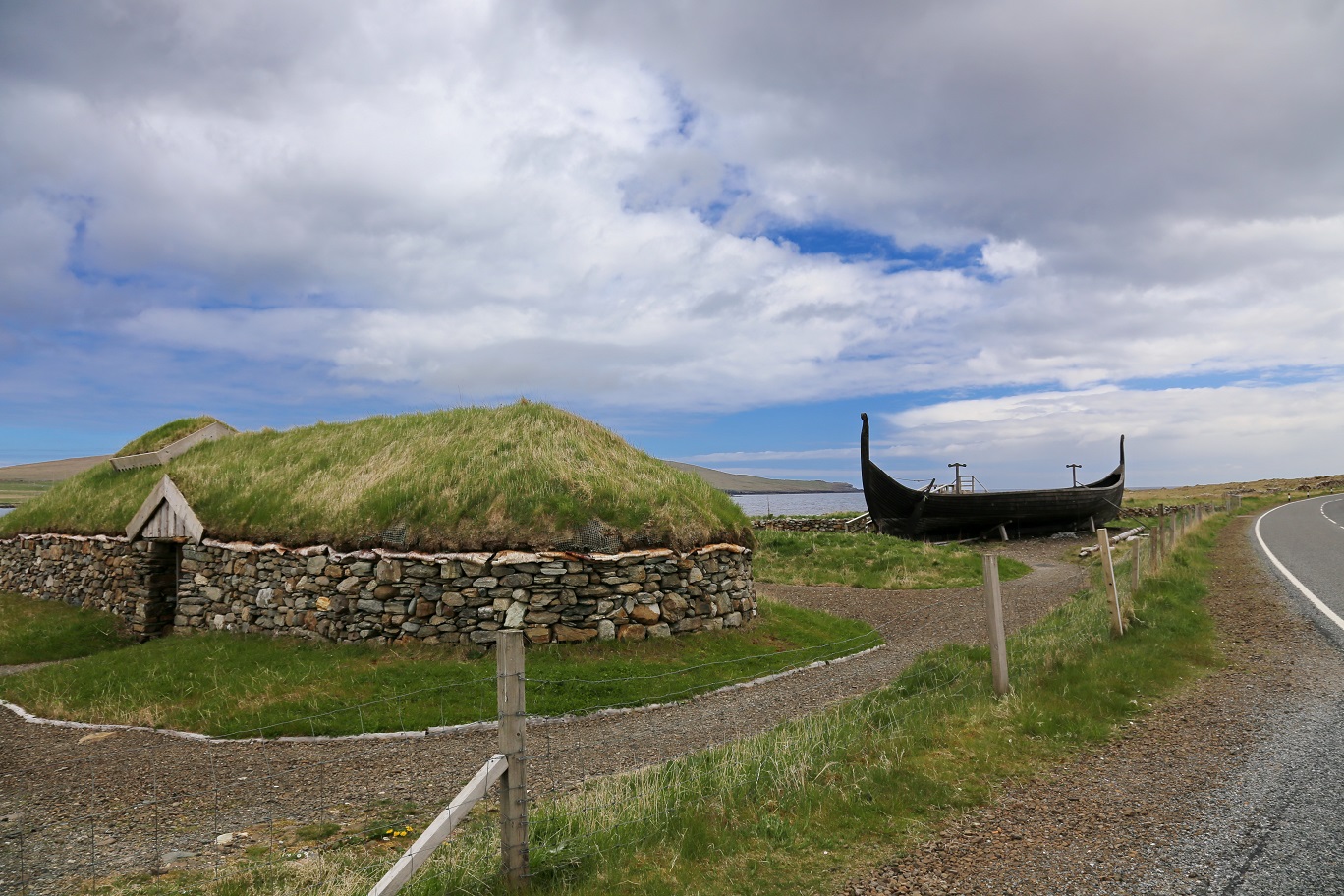 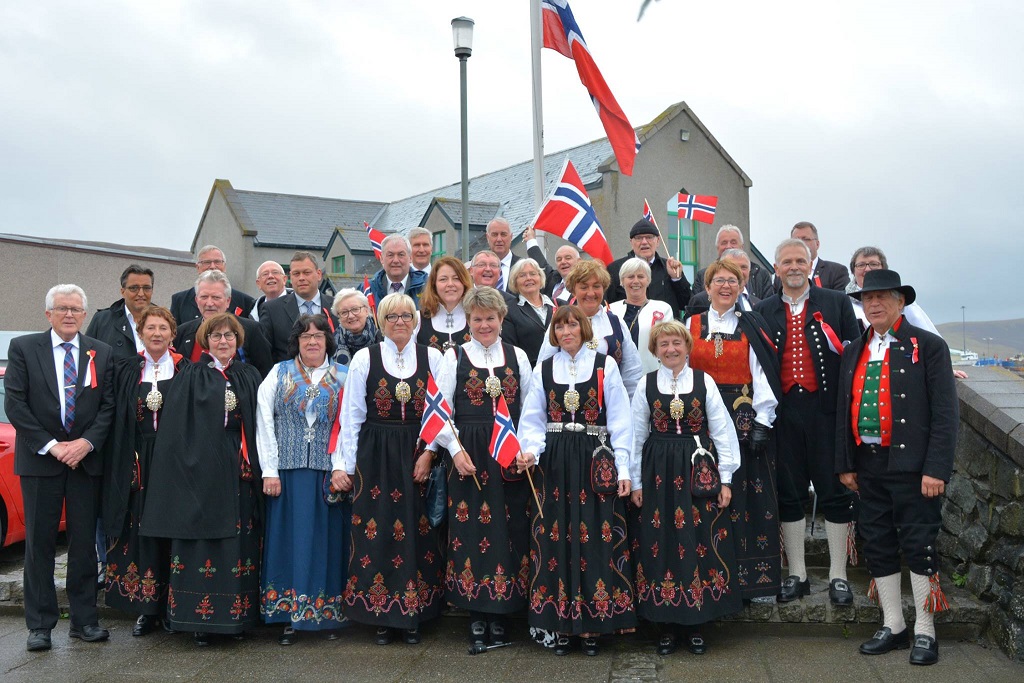 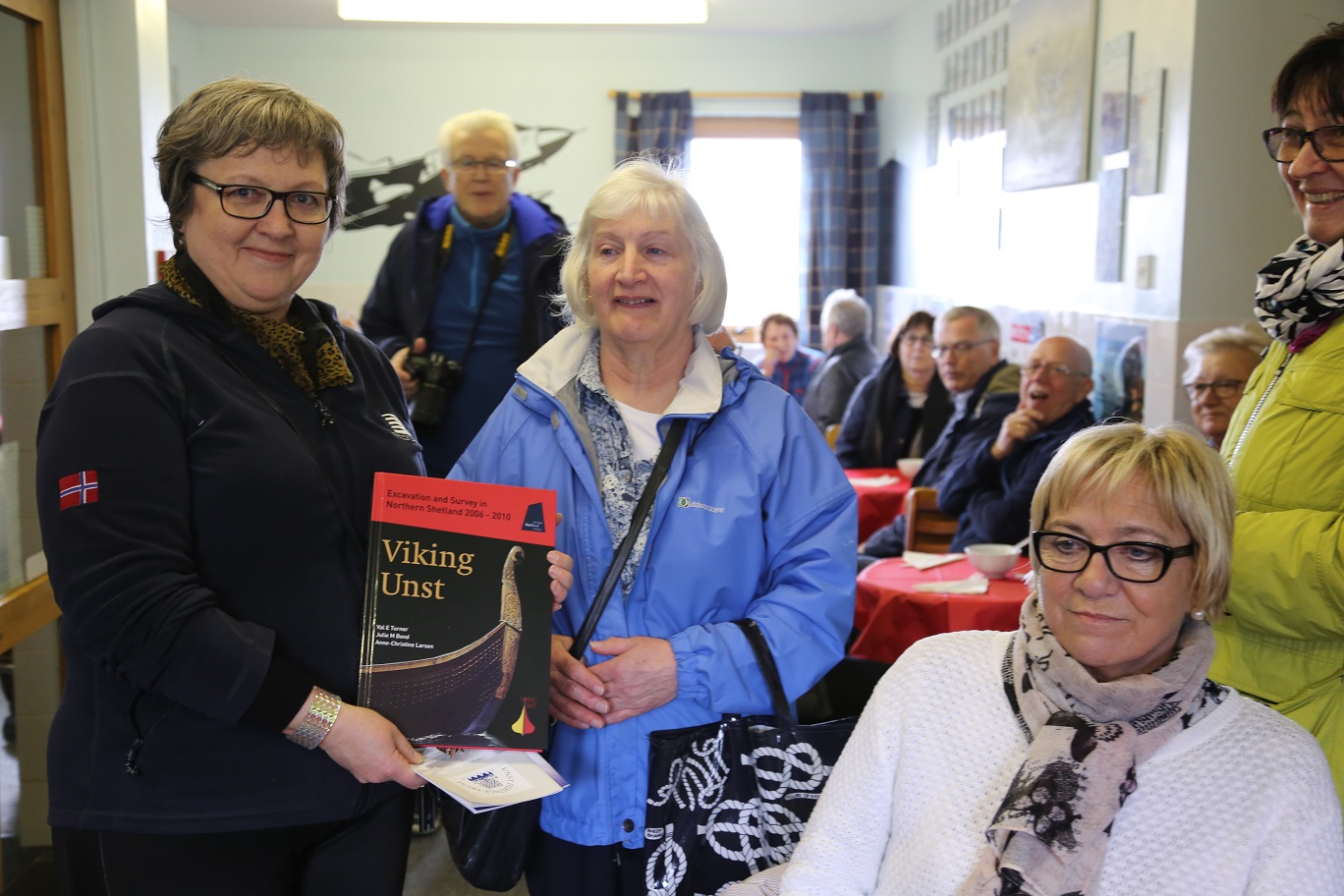 